	                  บันทึกข้อความส่วนราชการ คณะมนุษยศาสตร์   ภาควิชาภาษาไทย  โทร. ๒๐๔๙                                                .ที่   อว ๐๖๐๓.๐๓.๐๗/๐๓๙                     	 วันที่     ๙    มีนาคม  ๒๕๖๔                               .                                .          .          เรื่อง   ขออนุมัติปรับรายละเอียดโครงการและขออนุมัติดำเนินโครงการ                                              .                                      .เรียน   คณบดีคณะมนุษยศาสตร์   		ด้วย ภาควิชาภาษาไทย มีความประสงค์จะจัดโครงการสัมมนาก่อน-หลังฝึกงานสหกิจศึกษาโดยมีวัตถุประสงค์เพื่อให้นิสิตชั้นปีที่ ๔ ได้รายงานการฝึกปฏิบัติงาน โครงงาน ถ่ายทอดให้คณาจารย์และรุ่นน้องที่สนใจ 		เนื่องจากภาควิชาฯ มีการเปลี่ยนแปลงงบประมาณในการดำเนินงานและต้องการดำเนินการให้สอดคล้องกับวัตถุประสงค์ของโครงการ ภาควิชา ฯ จึงขออนุมัติดำเนินการ ดังนี้	๑. ขอปรับรายละเอียดโครงการสัมมนาก่อน-หลังฝึกงานสหกิจศึกษา (กิจกรรมหลังสหกิจศึกษา) ให้มีความสอดคล้องกับการดำเนินงาน โดยมีเอกสารที่แนบมาพร้อมหนังสือนี้		๒. ขออนุมัติดำเนินโครงการสัมมนาก่อน-หลังฝึกงานสหกิจศึกษา (กิจกรรมหลังสหกิจศึกษา)ในวันจันทร์ที่ ๒๙  มีนาคม ๒๕๖๔ เวลา ๐๘.๓๐-๑๖.๓๐ น. ณ ห้อง HU ๑๑๐๓  อาคารคณะมนุษยศาสตร์ กิจกรรมภาควิชาให้นิสิตชั้นปีที่ ๔ ที่ปฏิบัติงานสหกิจศึกษานำเสนอรายงานผลการปฏิบัติงานสหกิจศึกษาและโครงงาน ผ่านระบบ MS Team โดยไม่เบิกค่าใช้จ่ายของนิสิตชั้นปีที่ ๔ ที่นำเสนอรายงาน และให้นิสิตชั้นปีที่ ๓ คณาจารย์ เข้าร่วมฟังการนำเสนอรายงานผลการปฏิบัติงานสหกิจศึกษาและโครงงาน ที่ห้อง HU ๑๑๐๓ โดยเบิกค่าใช้จ่ายจากงบประมาณรายได้คณะมนุษยศาสตร์ ประจำปีงบประมาณ พ.ศ.๒๕๖๔ กองทุนเพื่อการศึกษา แผนงานจัดการศึกษาอุดมศึกษา งานจัดการศึกษาสาขามนุษยศาสตร์ หลักสูตรศิลปศาสตรบัณฑิต สาขาวิชาภาษาไทย ภาควิชาภาษาไทย หมวดเงินอุดหนุน โครงการสนับสนุนการผลิตบัณฑิต โครงการพัฒนานิสิตด้านวิชาการและทักษะการเรียนรู้ โครงการสัมมนาก่อน-หลังฝึกงานสหกิจศึกษา(NU-มน-๐๒-๐๖๘) จำนวนเงิน ๑๒,๕๐๐ บาท (หนึ่งหมื่นสองพันห้าร้อยบาทถ้วน)		จึงเรียนมาเพื่อโปรดพิจารณาอนุมัติ             					     (ดร.สุวรรณี  ทองรอด)      					                        หัวหน้าภาควิชาภาษาไทยการปรับรายละเอียดโครงการ/กิจกรรมในแผนปฏิบัติการประจำปีงบประมาณ พ.ศ.2563 ภาควิชาภาษาไทยโครงการตามแผนปฏิบัติการประจำปีงบประมาณ พ.ศ. 2564 มหาวิทยาลัยนเรศวรภาควิชาภาษาไทย คณะมนุษยศาสตร์1. ชื่อโครงการ (ระดับ 1)     โครงการสนับสนุนการผลิตบัณฑิต2. ชื่อโครงการ (ระดับ 2)     โครงการพัฒนานิสิตด้านวิชาการและทักษะการเรียนรู้3. ชื่อโครงการ (ระดับ 3)     โครงการสัมมนาก่อน-หลังฝึกงานสหกิจศึกษา (หลังสหกิจศึกษา)  โครงการงานประจำ (Routine project)			4.  รหัสโครงการ    	 NU-มน-02-0685.  Value Chain         กลางน้ำ	 6.  ความสอดคล้องกับพันธกิจมหาวิทยาลัย     การผลิตบัณฑิต (หลัก)		7.  ความสอดคล้องกับแผนระดับต่างๆ 	7.1 ยุทธศาสตร์การพัฒนามหาวิทยาลัยแผนพัฒนามหาวิทยาลัยนเรศวร ฉบับที่ 12 พ.ศ.2560-2564 ฉบับปรับปรุง (พ.ศ.2562-2564)   ยุทธศาสตร์ที่ 1 การผลิตบัณฑิตให้มีคุณภาพฯ	 	กลยุทธ์ที่......1.4.....แนวทางการขับเคลื่อนที่....1.4.1.....ตัวชี้วัดที่.....1.4.1.1...(หลัก)  แผนพัฒนาฯ ของคณะ/หน่วยงาน         นโยบาย/ประเด็นยุทธศาสตร์ที่ 1 กลยุทธ์ที่ 1.4. มาตรการที่ 1.4.18. อัตลักษณ์นิสิต       มี      9. คุณลักษณะบัณฑิตตามมาตรฐานผลการเรียนรู้ตามกรอบมาตรฐานคุณวุฒิแห่งชาติ      มี  10. การบูรณาการพันธกิจกับการเรียนการสอน (ถ้ามี)      ไม่มี11. ภาพรวมโครงการ/การดำเนินงาน	11.1 ลักษณะการดำเนินงาน	   โครงการ			  การดำเนินงาน11.2 ภายใต้แผนงาน..................................................................................................................11.3 ลักษณะโครงการ 		   โครงการที่ใช้งบประมาณ	  โครงการที่ไม่ใช้งบประมาณ11.4 วิธีการดำเนินงาน		   ดำเนินการเอง		  จัดจ้าง11.5 รหัส GFMIS ของโครงการ(ถ้ามี)........................................................................................ 12. ผู้รับผิดชอบ   12.1 หน่วยงานที่รับผิดชอบ 		ภาควิชาภาษาไทย คณะมนุษยศาสตร์			12.2 ผู้รับผิดชอบ   	ผศ.ดร.ณรงค์กรรณ รอดทรัพย์		โทร 2037			   ดร.สายหยุด บัวทุม			โทร 203812.3 ผู้ประสานงาน 	ผศ.ดร.ณรงค์กรรณ รอดทรัพย์		โทร 2037		นางสาวอรนุช  ชื่นจันทร์เกิด		โทร 204912.4 ผู้รายงานผล      ผศ.ดร.ณรงค์กรรณ รอดทรัพย์		โทร 2037		ดร.สายหยุด บัวทุม			โทร 203813. หลักการและเหตุผล 		ตามที่สาขาวิชาภาษาไทย ได้เปิดการเรียนการสอนรายวิชา 208497 สหกิจศึกษา และ 208498 การฝึกอบรมหรือฝึกงานในต่างประเทศ เพื่อเป็นการฝึกประสบการณ์การทำงานสำหรับนิสิตชั้นปีที่ 4 นั้น เพื่อเป็นการเตรียมความพร้อมและให้การดำเนินฝึกงานของนิสิตเป็นไปด้วยความเรียบร้อย  บรรลุวัตถุประสงค์ของการเรียนการสอนตามรายวิชาดังกล่าว ภาควิชาภาษาไทย จึงจัดสัมมนาก่อนและหลังสหกิจศึกษาให้กับนิสิตชั้นปีที่ 4 ขึ้น และนอกจากนี้ ในการสัมมนาหลังสหกิจศึกษายังเปิดโอกาสให้นิสิตชั้นปีที่ 3 ได้เข้าร่วมโครงการ เพื่อเรียนรู้และเตรียมความพร้อมในการฝึกงานแบบสหกิจศึกษาต่อไป14. วัตถุประสงค์        เพื่อให้นิสิตชั้นปีที่ 4  ได้รายงานการฝึกปฏิบัติงาน โครงงาน ถ่ายทอดให้คณาจารย์และรุ่นน้องที่สนใจ15.  เป้าหมายของโครงการ     15.1. เป้าหมายการดำเนินงาน      15.2 กลุ่มเป้าหมาย (รายกิจกรรม)       15.3 กิจกรรม/เนื้อหาที่/แผนการใช้จ่ายงบประมาณที่จะดำเนินการ (รายกิจกรรม)16. งบประมาณ       16.1 แหล่งงบประมาณ                เงินรายได้ 12,500 บาท  กองทุนเพื่อการศึกษา แผนงานจัดการศึกษาอุดมศึกษา งานจัดการศึกษาสาขามนุษยศาสตร์ หลักสูตรศิลปะศาสตรบัณฑิต สาขาวิชาภาษาไทย ภาควิชาภาษาไทย หมวดเงินอุดหนุน โครงการสนับสนุนการผลิตบัณฑิต โครงการพัฒนานิสิตด้านวิชาการและทักษะการเรียนรู้ โครงการสัมมนาก่อน-หลังฝึกงานสหกิจศึกษา (NU-มน-02-068)      16.2 รายละเอียดค่าใช้จ่าย (จำแนกหมวดค่าใช้จ่ายเป็นไปตามระเบียบทางราชการ)หมายเหตุ ถัวเฉลี่ยทุกรายการ17.  วัน  เวลา และสถานที่ในการดำเนินการ (รายกิจกรรม) 18. ผลที่คาดว่าจะได้รับ  นิสิตที่เข้ารับการฝึกสหกิจได้นำเสนอข้อมูลในการฝึกสหกิจ และโครงงานให้คณาจารย์และรุ่นน้องที่สนใจกำหนดการโครงการสัมมนาก่อน-หลัง สหกิจศึกษา (หลังสหกิจศึกษา)ภาควิชาภาษาไทย  คณะมนุษยศาสตร์วันจันทร์ที่  29 มีนาคม 2564เวลา 8.30-16.30 น. ณ ห้อง HU 1103***********************************08.30-09.00 น.    ลงทะเบียนและรับอาหารว่าง09.00-09.15 น.	   กล่าวรายงานโดยอาจารย์ที่ปรึกษาชั้นปีที่ 409.15-09.30 น.    กล่าวเปิดการสัมมนาหลังฝึกงาน สหกิจศึกษา                         โดย ดร.สุวรรณี  ทองรอด  หัวหน้าภาควิชาภาษาไทย09.30-12.00 น.    นิสิตนำเสนอการฝึกงาน สหกิจศึกษา ผ่านระบบ MS Team12.00-13.00 น.    รับประทานอาหารกลางวันและรับอาหารว่าง13.00-15.30 น.    นิสิตนำเสนอการฝึกงาน สหกิจศึกษา ผ่านระบบ MS Team (ต่อ)15.30-16.00 น.    ปิดโครงการสัมมนาหลังฝึกงาน สหกิจศึกษา                           **************************************************************หมายเหตุ  	- กำหนดการอาจมีการเปลี่ยนแปลงตามความเหมาะสม		- เป็นส่วนหนึ่งในรายวิชา 208497 สหกิจศึกษา		- นิสิตชั้นปีที่ 4 นำเสนอรายงานผ่านระบบ MS Team                -  นิสิตชั้นปีที่ 3 และคณาจารย์เข้ารับฟังการนำเสนอรายงานที่ห้อง HU 1103เดิมใหม่โครงการสัมมนาก่อน-หลังฝึกงานสหกิจศึกษาโครงการสัมมนาก่อน-หลังฝึกงานสหกิจศึกษารายละเอียดค่าใช้จ่ายรายละเอียดค่าใช้จ่ายกิจกรรม หลังฝึกสหกิจค่าอาหารกลางวัน                                  10,000 บาทอาหารว่างและเครื่องดื่ม 	                        6,000 บาทค่าวัสดุ                                                 1,380 บาทค่าปฏิบัติงานนอกเวลาราชการ                 1,120 บาทรวมเป็นเงินจำนวน                             18,500 บาทหมายเหตุ โอนเงิน คก.วันภาษาไทย 6,000 บาทกิจกรรม หลังฝึกสหกิจค่าอาหารกลางวัน                                      7,700 บาทอาหารว่างและเครื่องดื่ม 	                          4,800 บาทรวมเป็นเงินจำนวน                               12,500 บาทประเภทอัตลักษณ์ตัวชี้วัด คนดีเป็นคนดี เป็นพลเมืองที่เข็มแข็ง ยึดมั่นในจรรยาบรรณวิชาชีพ มีความกล้าหาญทางจริยธรรมและความถูกต้อง มีจรรยาบรรณในวิชาชีพ มีจิตสาธารณะ มีทัศนคติเชิงบวก มีความกล้าหาญทางจริยธรรม และความถูกต้อง คนเก่งมีความรู้ ความเชี่ยวชาญตามสาขาวิชาการที่ถนัด มีทักษะการเรียนรู้ ตลอดชีวิต สามารถนำความรู้ไปประยุกต์ใช้ในการประกอบวิชาชีพอย่างสร้างสรรค์ มีคุณลักษณะความเป็นผู้ประกอบการที่ทันสมัยและทันต่อความเปลี่ยนแปลงของสังคม สามารถอยู่ร่วมกับผู้อื่นได้อย่างมีความสุข มีทักษะการเรียนรู้ตลอดชีวิต มีความสามารถในการนำความรู้ไปประยุกต์ใช้ในการประกอบ     วิชาชีพอย่างสร้างสรรค์ เป็นผู้ร่วมสร้างสรรค์นวัตกรรม มีความสามารถในการใช้ภาษาไทย ภาษาอังกฤษ และเทคโนโลยี     สารสนเทศได้เป็นอย่างดี มีคุณลักษณะความเป็นผู้ประกอบการที่ทันสมัยและทันต่อความ     เปลี่ยนแปลงของสังคม มีความสามารถทำงานเป็นทีม มีความสามารถในการแก้ปัญหาส่วนตัว มีความสามารถในการแก้ปัญหาการงาน มีวินัยมีความรับผิดชอบต่อตนเอง ครอบครัว ชุมชน และสังคม เสียสละ อดทน ขยัน หมั่นเพียรและมุ่งมั่นสู่ความสำเร็จ มีความรับผิดชอบ เสียสละ อดทน มีพฤติกรรมที่ดีในการเรียน ขยันหมั่นเพียรมุ่งมั่นสู่ความสำเร็จ มีพฤติกรรมที่ดีในการใช้ชีวิต ยอมรับและปฏิบัติตามระเบียบ และข้อบังคับของสังคม ภูมิใจในชาติมีความภูมิใจในศิลปะ วัฒนธรรม ดนตรี และขนบธรรมเนียมประเพณีไทย ร่วมปลูกฝังความรักชาติ ศาสนา พระมหากษัตริย์ ส่งเสริมให้เกิดค่านิยมร่วมรักษ์ความเป็นไทยให้เกิดขึ้นอย่างต่อเนื่อง มีพฤติกรรมอนุรักษ์ศิลปะ วัฒนธรรม ดนตรี และขนบธรรมเนียม     ประเพณีไทยมีส่วนร่วมในการสืบทอดภูมิปัญญาไทย มีค่านิยมในการแสดงความเป็นไทย ธำรงไว้ซึ่งความเป็นไทย ศรัทธา ยึดมั่น และปฏิบัติตนตามหลักศาสนา เคารพเทิดทูนสถาบันพระมหากษัตริย์ด้านตัวชี้วัด ด้านคุณธรรม จริยธรรม มีความซื่อสัตย์สุจริต มีระเบียบวินัย ตรงต่อเวลา มีความเสียสละและเห็นต่อประโยชน์ส่วนรวม มีจรรยาบรรณในวิชาชีพ เคารพกฎเกณฑ์ ระเบียบขององค์กร/หน่วยงาน มีความอดทนต่อสภาวะแวดล้อม มีความขยันหมั่นเพียรในการเรียน ด้านความรู้ มีความรู้ในหลักวิชาชีพที่เกี่ยวข้องโดยตรงกับหน้าที่การงาน มีความเข้าใจขั้นตอนและวิธีการในการปฏิบัติงานในหน้าที่ มีความรู้ในระดับที่สามารถปฏิบัติงานให้บรรลุเป้าหมายอย่างมีประสิทธิภาพ     และมีประสิทธิผล มีความสามารถนำความรู้มาประยุกต์ใช้ในการปฏิบัติงานอย่างสร้างสรรค์ เป็นผู้แสวงหาความรู้เพิ่มเติมอย่างต่อเนื่อง มีความเชี่ยวชาญในสาขาวิชาชีพ ด้านทักษะทางปัญญา มีความสามารถในการรวบรวมข้อมูล แนวคิด และประเมินข้อมูลต่างๆ ได้ มีความสามารถในการวิเคราะห์และแก้ไขปัญหาในการปฏิบัติงาน กล้าแสดงความคิดเห็นอย่างเหมาะสม มีความคิดริเริ่มสร้างสรรค์สิ่งใหม่ๆ  มีการวางแผนและสามารถปฏิบัติงานได้สำเร็จตามกำหนดเวลา มีความสามารถนำเสนอข้อมูลและแนวคิดเพื่อใช้ในการตัดสินใจ มีความมุ่งมั่นทำงานให้ประสบความสำเร็จตามเป้าหมาย มีความสามารถในการแก้ปัญหาส่วนตัว มีทัศนคติเชิงบวกต่องานที่ทำ ด้านทักษะความสัมพันธ์     ระหว่างบุคคลและ     ความรับผิดชอบ มีความสามารถปรับตัวให้เข้ากับเพื่อนร่วมงาน มีความสามารถในการติดต่อสื่อสารระหว่างบุคคล มีความสามารถในการทำงานเป็นทีม มีความรับผิดชอบในงานที่ได้รับมอบหมาย มีความสามารถในการแสดงภาวะความเป็นผู้นำในการทำงาน ยอมรับฟังความคิดเห็นของผู้อื่น มีความสามารถในการประเมินการทำงานและปรับปรุงงานของตนเอง มีความเข้าใจตนเองและผู้อื่น ด้านทักษะการวิเคราะห์เชิงตัวเลข การสื่อสาร และการใช้เทคโนโลยีสารสนเทศ มีทักษะในการวิเคราะห์และจัดการข้อมูลเชิงตัวเลข มีความสามารถในการสื่อสารการใช้ภาษาไทย มีความสามารถในการสื่อสารการใช้ภาษาอังกฤษ มีความสามารถในการใช้คอมพิวเตอร์และเทคโนโลยีสารสนเทศในการปฏิบัติงานลำดับกิจกรรมวัตถุประสงค์กิจกรรมตัวชี้วัดเชิงผลลัพธ์(Outcome)ตัวชี้วัดตามเกณฑ์ประกันคุณภาพ1สัมมนาหลังฝึกสหกิจ1)  เพื่อให้นิสิตชั้นปีที่ 4  ได้รายงานการฝึกปฏิบัติงาน โครงงาน ถ่ายทอดให้คณาจารย์และรุ่นน้องที่สนใจ คุณภาพ- ได้แลกเปลี่ยนเรียนรู้หลังสหกิจศึกษาร่วมกันระหว่างนิสิตและอาจารย์สามารถนำความรู้มาประยุกต์ใช้ในการส่งนิสิตเข้าร่วมสหกิจในครั้งต่อไปเป้าหมายก่อนฝึกสหกิจจำนวนผู้เข้าร่วมโครงการจำนวนทั้งสิ้น76 คนนิสิต63 คนบุคลากรสายวิชาการ13 คนกิจกรรมงบประมาณปีงบประมาณ พ.ศ. 2564 (บาท)ปีงบประมาณ พ.ศ. 2564 (บาท)ปีงบประมาณ พ.ศ. 2564 (บาท)ปีงบประมาณ พ.ศ. 2564 (บาท)ปีงบประมาณ พ.ศ. 2564 (บาท)ปีงบประมาณ พ.ศ. 2564 (บาท)ปีงบประมาณ พ.ศ. 2564 (บาท)ปีงบประมาณ พ.ศ. 2564 (บาท)ปีงบประมาณ พ.ศ. 2564 (บาท)ปีงบประมาณ พ.ศ. 2564 (บาท)ปีงบประมาณ พ.ศ. 2564 (บาท)ปีงบประมาณ พ.ศ. 2564 (บาท)กิจกรรมงบประมาณไตรมาส 1ไตรมาส 1ไตรมาส 1ไตรมาส 2ไตรมาส 2ไตรมาส 2ไตรมาส 3ไตรมาส 3ไตรมาส 3ไตรมาส 4ไตรมาส 4ไตรมาส 4กิจกรรม(บาท)ต.ค.พ.ยธ.ค.ม.คก.พมี.คเม.ยพ.คมิ.ย.ก.ค.ส.ค.ก.ย.ขั้นวางแผนงาน (P)1. วางแผนการดำเนินงาน2. จัดประชุมมอบหมายการดำเนินงานขั้นดำเนินการ (D)1. ขออนุมัติดำเนินโครงการ2. ดำเนินโครงการ12,500ขั้นสรุปและประเมินผล (C)1. สรุปผลการดำเนินโครงการ และจัดทำรายงานส่งผลประเมินต่อคณะฯขั้นปรับปรุงตามผลการประเมิน (A) 1. นำผลการประเมินมาพัฒนา แก้ไขปัญหา และนำไปปรับใช้ในการปฏิบัติงานในครั้งต่อๆไปรวม---12,50012,50012,500------ลำดับรายการจำนวน (บาท)กิจกรรม ก่อนฝึกสหกิจกิจกรรม ก่อนฝึกสหกิจกิจกรรม ก่อนฝึกสหกิจ1อาหารว่างและเครื่องดื่ม 	4,8002.อาหารกลางวัน7,700                                                                    รวมเป็นทั้งสิ้น                                                                    รวมเป็นทั้งสิ้น     12,500ลำดับรายการก่อนฝึกสหกิจ1.วัน  เวลา ในการจัดกิจกรรมวันจันทร์ที่ 29 มีนาคม 2564 เวลา 08.30-16.30 น. 2.สถานที่จัดกิจกรรมณ ห้อง HU 1103 อาคารคณะมนุษยศาสตร์ ผ่านระบบ MS Teams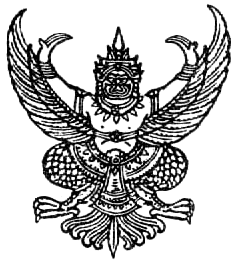 